                                    проект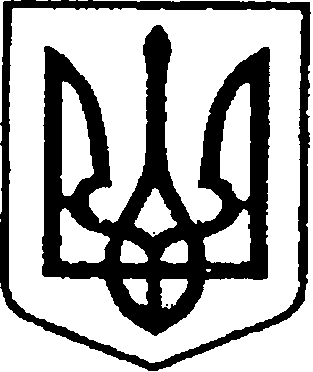                                                 УКРАЇНА                                  ЧЕРНІГІВСЬКА ОБЛАСТЬ                              Н І Ж И Н С Ь К А    М І С Ь К А   Р А Д А                          В И К О Н А В Ч И Й    К О М І Т Е Т                               Р І Ш Е Н Н Явід                         р.                         м. Ніжин	                                №  Про постановку на квартирний облік,затвердження рішень, зміну статусу приміщень, внесення змін до квартобліковихсправ та зняття з квартирного обліку      Відповідно до статей 30, 42, 53, 59, 73 Закону України «Про місцеве самоврядування в Україні», статей 14, 34, 40, 45, 46 Житлового кодексу Української РСР, пунктів 13, 20, 21, 44 Правил обліку громадян, які потребують поліпшення житлових умов і надання їм жилих приміщень в Українській РСР, Примірного положення про користування гуртожитками, п.1.1, 1.3, 1.4 Постанови Кабінету Міністрів України  від 06.04.2011 року                   № 365 «Про внесення змін до деяких рішень Уряду  з питань обліку громадян, які потребують поліпшення житлових умов», п.8 Положення про порядок надання службових жилих приміщень і користування ними в Українській РСР,  Регламенту виконавчого комітету Ніжинської міської ради Чернігівської області, затвердженого рішенням Ніжинської міської ради Чернігівської області VІІІ скликання від 24.12.2020 року № 27-4 / 2020, розглянувши заяви громадян, клопотання керівників організацій та висновки громадської комісії з житлових питань від 08.12.2021 р. протокол №14, виконавчий комітет  Ніжинської міської ради вирішив:      1.Поставити на квартирний облік      1.1.До позачергового списку            1.1.1. Стукуна Владислава Олексійовича, дитину, позбавлену батьківського        піклування, який зареєстрований за адресою: Чернігівська область  м.Ніжин, вул. ….., буд….., кв….. і проживає в дитячому будинку сімейного типу за адресою: Чернігівська область  ….. район, с. …, вул. …, буд…. кв…., сім’я для постановки на квартирний облік 1 особа ( підстава: п.6 ст.34, ст.46 Житлового кодексу Української РСР ; п.1.1,1,3, 1.4 Постанови Кабінету Міністрів України  від 06.04.2011 року №365 «Про внесення змін до деяких рішень Уряду  з питань обліку громадян, які потребують поліпшення житлових умов», заява неповнолітнього ……..).   1.1.2. Якименка Олексія Григоровича, учасника бойових дій, інваліда 3 групи, який зареєстрований та проживає за договором найму у житловому будинку, житловою площею   17,5 кв.м. за адресою: Чернігівська область   м.Ніжин, вул. …., буд….., сім’я для постановки на квартирний облік 1 особа   ( підстава: п.5 ст.34, ст.46 Житлового кодексу Української РСР ; п.п.13,44 Правил обліку громадян, які потребують поліпшення житлових умов та надання їм житлових приміщень в Українській РСР).     1.2. До першочергового списку     1.2.1. Трухана Олександра Віталійовича, учасника бойових дій, який зареєстрований та проживає у житловому будинку, житловою площею                     35,7 кв.м. із сім’єю 5 осіб за адресою: Чернігівська область,   м.Ніжин                       вул. …., буд….., сім’я для постановки на квартирний облік 2 особи                            ( підстава: п.1 ст.34, ст.45 Житлового кодексу Української РСР ; п.п.13,44 Правил обліку громадян, які потребують поліпшення житлових умов та надання їм житлових приміщень в Українській РСР).       2. Затвердити рішення житлово-побутової комісії Спеціального авіаційного загону про постановку на квартирний облік:       2.1. Золотоуса Руслана Івановича, старшину служби цивільного захисту Спеціального авіаційного загону, склад сім’ї 3 особи ( протокол №148 від 18.11.2021 р.) підстава: клопотання командира Спеціального авіаційного загону Коробки І. від 06.12.2021 р. за  № 8101-4105/81;    2.2. Бєлогуба Максима Ігоровича, капітана служби цивільного захисту Спеціального авіаційного загону ( протокол №149 від 18.11.2021 р.) підстава: клопотання командира Спеціального авіаційного загону Коробки І. від -06.12.2021 р. за  № 8101- 4105/81.     3. Зміна статусу приміщень      3.1. Зняти статус «службова» з трикімнатної житлової квартири № …. у              буд. № …. по вул….. в м.Ніжині та відкрити особовий рахунок на ……., начальника групи технічного обслуговування і ремонту засобів зв’язку, радіотехнічного забезпечення та телекомунікаційних систем, майора служби цивільного захисту ( протокол №147 від 12.11.2021р.) підстава: клопотання в.о. командира Спеціального авіаційного загону Коломіна К. від 15.11.2021 р. за  № 8102-3466/81;     3.2. Зняти статус «службова» з однокімнатної  житлової квартири № ….  у                 буд. № … по вул. ….в м.Ніжині та відкрити особовий рахунок на …, співробітника Управління СБ України в Чернігівській області ( підстава: клопотання першого заступника начальника Управління Служби безпеки України в Чернігівській області Братущака Д.).п.6 Положення про порядок надання службових жилих приміщень і користування ними в Українській РСР).       4. Внести зміни до квартоблікових  справ     4.1. № 258 Бобруйка Сергія Сергійовича, включивши до складу сім’ї його малолітнього сина Бобруйка Андрія Сергійовича, …. р.н.,  у зв’язку з народженням ( підстава: п.25 Правил обліку громадян, які потребують поліпшення житлових умов і надання їм жилих приміщень в Українській РСР, заява Бобруйка С.С., копія свідоцтва про народження  дитини  та довідка про склад зареєстрованих осіб);     4.2. №213 Мазур Катерини Валеріївни, змінивши її прізвище «Мазур» на «Рудоман», у зв’язку з одруженням та зміною прізвища  ( підстава: заява Рудоман К.В., клопотання служби у справах дітей виконавчого комітету Ніжинської міської ради від 02.12.2021 року №13.1-23/483, копія свідоцтва про одруження Рудоман К.В. та копія паспорта ( ІD - карта)  Рудоман К.В.    4.3 № 217 Савіної Олександри Іванівни, змінивши її прізвище «Савіна»» на «Ситнік», у зв’язку з одруженням та зміною прізвища  ( підстава: клопотання служби у справах дітей виконавчого комітету Ніжинської міської ради від 02.12.2021 року №13.1-23/483, копія свідоцтва про одруження Ситнік О.І. та копія паспорта ( ІD - карта)  Ситнік О.І.     5.Зняти з квартирного обліку     5.1.  Карабулю Олену Сергіївну, квартоблікова справа № 95, у зв’язку з поліпшенням житлових умов (підстава: клопотання служби у справах дітей виконавчого комітету Ніжинської міської ради від 02.12.2021 року                          №13.1-23/483, інформація з Державного реєстру речових прав на нерухоме майно та Реєстру прав власності на нерухоме майно, ч.1 ст.40 Житлового кодексу Української РСР);         5.2.  Маленка Олександра Ігоровича, квартоблікова справа № 209, у зв’язку з поліпшенням житлових умов (підстава: клопотання служби у справах дітей виконавчого комітету Ніжинської міської ради від 02.12.2021 року                          №13.1-23/483, інформація з Державного реєстру речових прав на нерухоме майно та Реєстру прав власності на нерухоме майно, ч.1 ст.40 Житлового кодексу Української РСР)         5.3.  Ситнік Олександру Іванівну,  квартоблікова справа № 217, у зв’язку з виїздом на постійне місце проживання до іншого населеного пункту (підстава: ч.2 ст.40 Житлового кодексу Української РСР, копія довідки про реєстрацію місця проживання Ситнік О.І.; копія довідки про внесення відомостей до Єдиного державного демографічного реєстру).          6. Начальнику відділу з благоустрою, житлових питань, паркування, роботи з органами самоорганізації населення та взаємодії з правоохоронними органами Бойко Н.Г. забезпечити оприлюднення даного рішення на офіційному сайті Ніжинської міської ради протягом 5 робочих днів з дня його прийняття.         7. Контроль за виконанням даного рішення покласти на заступника міського голови з питань діяльності виконавчих органів ради Смагу С.С.Міський голова                                                                     Олександр КОДОЛА                                   Пояснювальна записка                                            До проекту рішення Про постановку на квартирний облік, затвердження рішень, зміна статусу        приміщення, внесення змін до квартоблікової справи та зняття з                                        квартирного обліку                     Обгрунтування необхідності прийняття рішення        Розглянувши заяви  громадян, клопотання керівників організацій та висновки громадської комісії з житлових питань, відділ з благоустрою, житлових питань, паркування, роботи з органами самоорганізації населення та взаємодії з правоохоронними органами виносить на розгляд виконавчого комітету проект рішення  «Про постановку на квартирний облік, затвердження рішень, зміну статусу приміщення, внесення змін до квартоблікової справи та зняття з квартирного обліку», що дозволить поставити на квартирний облік громадян, які потребують поліпшення житлових умов, зняти громадян з квартирного обліку, внести зміни до квартоблікової справи громадян.       Стан нормативно-правової бази у даній сфері правового регулювання       Даний проект рішення підготовлений на виконання    статей 30, 42, 53, 59, 73 Закону України «Про місцеве самоврядування в Україні», статей 14, 34, 45, 46 Житлового кодексу Української РСР, пунктів 13, 20, 21, 44 Правил обліку громадян, які потребують поліпшення житлових умов і надання їм жилих приміщень в Українській РСР, Примірного положення про користування гуртожитками, п.1.1, 1.3, 1.4 Постанови Кабінету Міністрів України  від 06.04.2011 року № 365 «Про внесення змін до деяких рішень Уряду  з питань обліку громадян, які потребують поліпшення житлових умов»,  Регламенту виконавчого комітету Ніжинської міської ради Чернігівської області, затвердженого рішенням Ніжинської міської ради Чернігівської області VІІІ скликання від 24.12.2020 року № 27-4 / 2020, розглянувши заяви громадян, клопотання керівників організацій та висновки громадської комісії з житлових питань від 08.12.2021 р. протокол №14.     Доповідати проект на засіданні буде начальник відділу з благоустрою, житлових питань, паркування, роботи з органами самоорганізації населення та взаємодії з правоохоронними органами Бойко Н.Г.Начальнику відділу з благоустрою,житлових питань, паркування, роботи з органами самоорганізації населення та взаємодії з правоохоронними органами                                      Наталія БОЙКОВізують:Начальник відділу з благоустрою, житлових питань, паркування, роботи з органами самоорганізації населення та взаємодії з правоохоронними органами                              Наталія БОЙКОЗаступник міського голови з питань діяльності виконавчих органів ради		                               Сергій СМАГА  Керуючий справами виконавчого комітетуНіжинської  міської  ради                                                        Валерій САЛОГУБ	         Начальник відділу юридично-кадровогозабезпечення                                                                                 В’ячеслав ЛЕГА